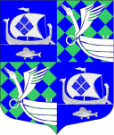 АДМИНИСТРАЦИЯ МУНИЦИПАЛЬНОГО ОБРАЗОВАНИЯ«Приморское городское поселение»Выборгского района Ленинградской областиПОСТАНОВЛЕНИЕ    10.01.2018                                                                                                                         № 3«О присвоении адреса»           В целях упорядочения нумерации строений на территории МО «Приморское городское поселение» Выборгского района Ленинградской области в соответствии со ст. 14 (п. 21) Федерального закона «Об общих принципах организации местного самоуправления в Российской Федерации» № 131-ФЗ от 06 октября 2003 года (с изменениями на 29 июня 2015 года), на основании постановления администрации муниципального образования «Выборгский район» Ленинградской области №2178 от 14.06.2016 г., администрация МО «Приморское городское поселение» Выборгского района Ленинградской области,ПОСТАНОВЛЯЕТ:1. Объекту недвижимости –  зданию (прежний адрес: Ленинградская область, Выборгский район, Ермиловская волость, пос. Ермилово, д. 13), присвоить следующий адрес:Российская Федерация, Ленинградская область,Выборгский муниципальный район, Приморское городское поселение,п. Ермилово, ул. Физкультурная,  д. № 13.2. Контроль над исполнением постановления возложить на заместителя главы администрации Комарову О.В.Глава администрации                                                                                      Екименок Е.Г.Разослано: дело, прокуратура, ФИАС.